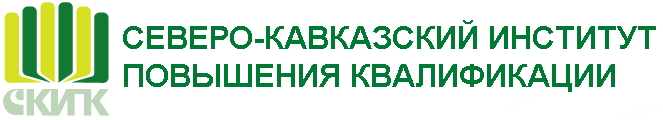 Приглашает в Санаторно-курортный комплекс «Знание»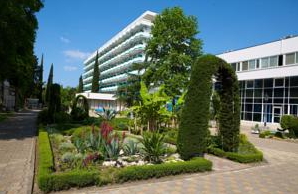 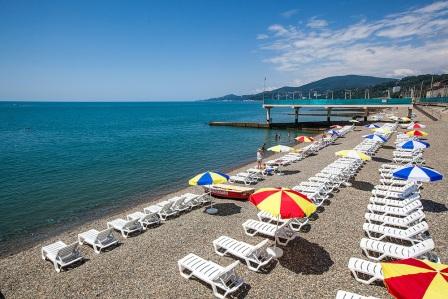 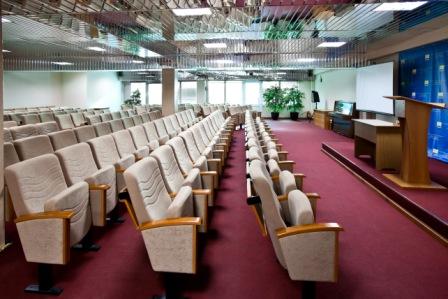 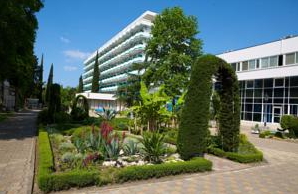 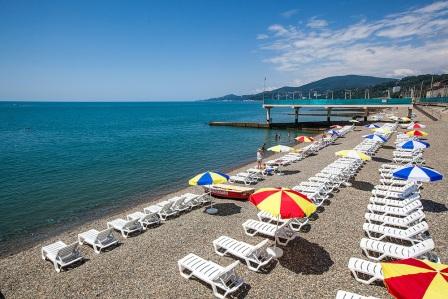 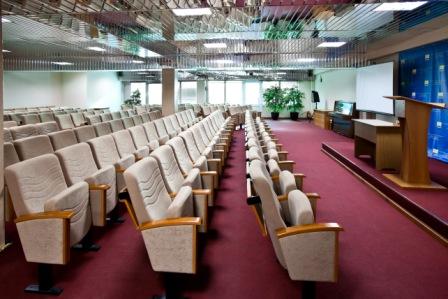 Cанаторий «Знание» - одна из ведущих здравниц курорта Сочи. Расположен в Адлере в районе Курортного города в 50 метрах от берега Черного моря. Своя огромная дендропарковая территория для прогулок и отдыха на свежем воздухе, тишина на территории, много зелени. В санатории: два 7-этажных спальных корпуса (более 600 основных мест), свои 2 бассейна, водолечебница, бар, магазин, две сауны, автостоянка. Питание «шведский стол». Зона Wi-Fi. Прайс на специальную программу «Серебряный возраст» 2020 г                                                                Цены указаны в рублях РФ за 1 чел. в сутки, без учета НДС*В стоимость путевки с лечением входит: проживание в номере выбранной категории, трехразовое питание по системе «шведский стол», первичный приём (консультация) врача-терапевта, сан – кур процедуры по назначению врача (одна основная и одна дополнительная процедура: физиотерапевтические, терренкур, климатолечение, воздушные, морские и солнечные ванны), бювет с минеральной водой, доступ к интернету Wi-fi, досуговые мероприятия в соответствии с сезоном, терренкур в дендропарке 8,5 га.Посещение крытого бассейна происходит при условии соблюдения «Правил посещения крытого бассейна ООО «СКК «Знание». Все дополнительные услуги предоставляются по графику, утвержденному администрацией санатория. Дети от 0 до 8 лет (вкл.)  бесплатно, с питанием, без лечения (третье место предоставляется по доп. запросу):- в случае размещения гостей: один взрослый + дети от 0 до 8 лет (вкл.)  проживание рассчитывается - одноместное размещение для взрослого гостя по основному прайсу + дети до 8 лет (вкл.)   на доп. местах бесплатно.- в случае размещения гостей: два взрослых (от 18 лет и старше) + дети от 0 до 8 лет (вкл.) проживание рассчитывается - двое взрослых на основных местах оплачивают стоимость за два основных места по основному прайсу + дети до 8 лет (вкл.)  на доп. местах бесплатно.Стоимость размещения на дополнительном третьем месте для гостей от 9 до 17 лет (вкл.) составит 1 190 рублей в сутки, с предоставлением питания и лечения.В случае размещения гостя от 9 до 17 лет (вкл.) на основном месте, стоимость путевки оплачивается как за взрослого – полная стоимость основного места номера выбранной категории.Расчетный час – заезд после 13:00, выезд до 11:00.Путевка делению не подлежит.Лечение рекомендовано от 10 ночей проживания.Минимальный срок проживания - 3 ночи.Лечение предоставляется при заезде от 7 ночей.Наличие санаторно-курортной карты обязательно!Проезд до Санаторно-Курортного Комплекса «Знание» г. Сочи: от аэропорта Сочи - автобусом № 4 или маршрутными такси в сторону г. Сочи до остановки «Санаторий «Знание»; От ж/д вокзала Адлер - автобусами №№ 61, 4 в сторону г. Сочи или маршрутными такси до остановки «Санаторий «Знание».Забронировать путевку на отдых или отдых с лечением вы можете у менеджеровСеверо-Кавказского института повышения квалификации:8-800-350-99-79 Звонок бесплатныйв г. Пятигорске: 8(8793) 97-34-14, 39-16-98, 8 (928) 358-56-30, znanie_office@mail.ru        в г. Георгиевске: 8(87951) 5-08-30, 8 (928-358-56-90), skipk04@bk.ruСмотрите подробную и актуальную информацию на нашем сайте:www.znaniekmv.ruПрисоединяйтесь к нам в соцсетях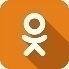 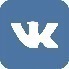 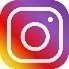 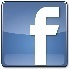 Категорияномера    Вид Размещения08.01.2031.01.2001.02.20  29.02.2001.12.20  29.12.2001.03.2031.03.2001.04.20  30.04.2001.05.20  31.05.2016.10.2031.10.20 01.06.20
 15.06.2015.09.20
30.09.2001.10.2015.10.2001.11.2030.11.20СтандартЭкономместо в двухместном1 3501 5001 9001 9902 2902 6302 7302 3901 700СтандартЭкономодноместное1 9001 9902 6002 8003 5003 96040603 6002 300СтандартЭкономдоп. место от 18 и старше1 2501 3501 6501 7502 0502 3652 4652 1501 550Стандартместо в двухместном1 4501 6002 3002 5002 5002 8602 9602 6001 900Стандартодноместное1 9902 1002 9003 2003 7004 1804 2803 8002 500Стандартдоп. место от 18 и старше1 3501 5001 8001 9002 2002 5302 6302 3001 700СтандартПКместо в двухместном1 9002 1002 6002 7003 0003 4103 5103 1002 300СтандартПКодноместное2 5002 8003 4003 4004 2004 7304 8304 3003 100СтандартПКдоп. место от 18 и старше1 7901 9502 2102 2902 5902 96030602 6902 110Семейныйместо в двухместном1 9002 1002 6002 7003 0003 4103 5103 1002 300Семейныйодноместное3 4503 8504 2504 3504 6505 2255 3254 7504 150Семейныйдоп. место от 18 и старше1 7901 9502 2102 2902 5902 96030602 6902 110Семейный ПКместо в двухместном3 2003 5003 7003 7004 0004 1004 5104 0003 700Семейный ПКодноместное4 0504 5504 7504 8505 1505 2505 7755 1504 750Семейный ПКдоп. место от 18 и старше2 5902 7502 9102 9903 2903 3903 7303 2902 910